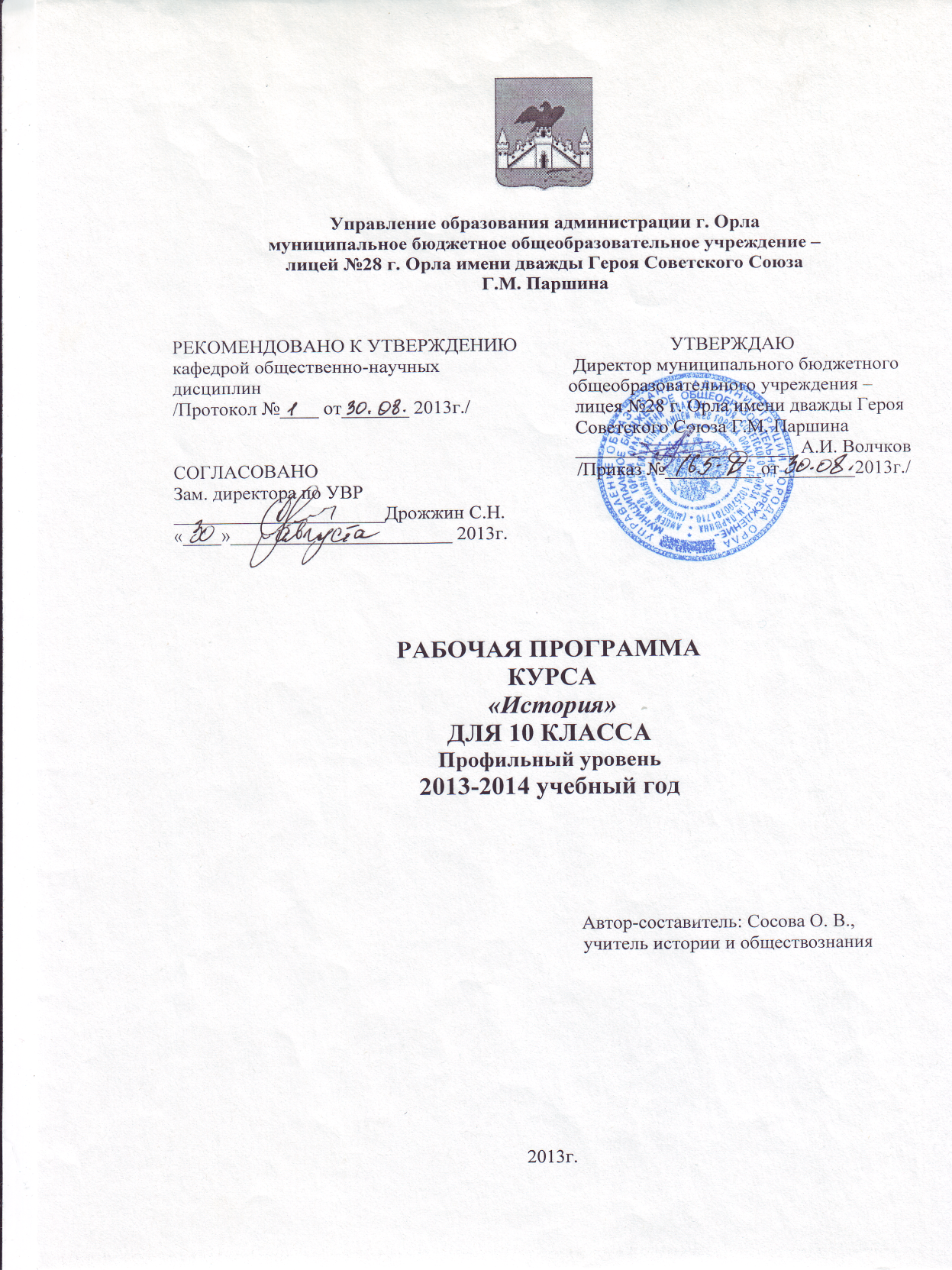 Пояснительная записка Данная рабочая программа составлена   на основе примерной программы основного общего образования по истории МО РФ 2010 г. и следующих авторских программ  :Программы1  В. И. Уколова, А. В. Ревякин, М. Л. Несмелова. Программа по всеобщей истории. С древнейших времен до конца ХIХ в. — М.: Просвещение, 2006 г.2.   «История России с древнейших времен до конца XIX в» авторы: Сахаров А.Н., Буганов А.Н., Зырянов.. М. Русское слово.2009 г. Учебники1. «История Всеобщая. Новейшая история» авторы: Уколова В.И., Ревякин А.В. под ред. Чубарьяна А.О., Просвещение 2008 г.2.      Сахаров А.Н., Буганов. «История России  с древнейших времен до конца XIX в»  ч. 1, 2. 10 класс Русское слово. 2009Учебно-методические пособия1.      С.И. Козленко. Методические рекомендации по использованию учебников Сахаров А.Н., Буганов А.Н. «История России  с древнейших времен до конца XIX в»  ч. 1, 2. 10 класс Русское слово. 20082.   М. Л. Несмелова, В. И. Уколова, А. В. Ревякин Всеобщая история  с древнейших времен  до конца XIX века  10 класс Методические рекомендации. Просвещение 2006 г.Цели курса:Воспитание гражданственности, развитие мировоззренческих убеждений учащихся на основе осмысления ими исторически сложившихся культурных, религиозных, этнонациональных традиций, нравственных и социальных установок.Развитие способности понимать историческую обусловленность явлений и процессов современного мира, определять собственную позицию по отношению к окружающей реальности, соотносить свои взгляды и принципы с исторически возникшими мировоззренческими системами.Освоение систематизированных знаний об истории человечества, формирование целостного представления о месте и роли России во всемирно-историческом процессе.Овладение умениями и навыками поиска, систематизации и комплексного анализа исторической информации.Формирование исторического мышления – способности рассматривать события и явления  с точки зрения их исторической обусловленности, сопоставлять различные версии и оценки исторических событий и личностей, определять собственное отношение к дискуссионным проблемам прошлого и современностиВ результате изучения истории ученик должензнать/пониматьосновные этапы и ключевые события истории России и мира с древности до наших дней; выдающихся деятелей отечественной и всеобщей истории;важнейшие достижения культуры и системы ценностей, сформировавшиеся в ходе исторического развития;изученные виды исторических источников;уметьсоотносить даты событий отечественной и всеобщей истории с веком; определять последовательность и длительность важнейших событий отечественной и всеобщей истории;использовать текст исторического источника при ответе на вопросы, решении различных учебных задач; сравнивать свидетельства разных источников; показывать на исторической карте территории расселения народов, границы государств, города, места значительных исторических событий;рассказывать о важнейших исторических событиях и их участниках, показывая знание необходимых  фактов, дат, терминов; давать описание исторических событий и памятников культуры на основе текста и иллюстративного материала учебника, фрагментов исторических источников; использовать приобретенные знания при написании творческих работ (в том числе сочинений), отчетов об экскурсиях, рефератов;соотносить общие исторические процессы и отдельные факты; выявлять существенные черты исторических процессов, явлений и событий; группировать исторические явления и события по заданному признаку; объяснять смысл изученных исторических понятий и терминов, выявлять общность и различия сравниваемых исторических событий и явлений; определять на основе учебного материала причины и следствия важнейших исторических событий; объяснять свое отношение к наиболее значительным событиям и личностям истории России и всеобщей истории, достижениям отечественной и мировой культуры;использовать приобретенные знания и умения в практической деятельности и повседневной жизни для:понимания исторических причин и исторического значения событий и явлений современной жизни;высказывания собственных суждений об историческом наследии народов России и мира;объяснения исторически сложившихся норм социального поведения;использования знаний об историческом пути и традициях народов России и мира в общении с людьми другой культуры, национальной и религиозной принадлежности.Контролирующие элементы, заложенные в программе по Истории 10 класс.

I. Хронологические знания и умения:
1 Называть даты важнейших событий, хронологические рамки, периоды значительных событий и процессов;
2 Составлять хронологические и синхронистические таблицы;
3 Характеризовать периоды в развитии важнейших исторических процессов, масштабных событий;
II. Знание фактов:
1 Называть место, обстоятельства, участников, результаты важнейших исторических событий.
III. Работа с источниками:
1 Читать историческую карту с опорой на легенду;
2 Использовать данные исторической карты для характеристики политического и экономического развития стран и регионов мира в отдельные периоды истории;
3 Проводить поиск необходимой информации в одном или нескольких источников.
4 Высказывать суждения о назначении, ценности источника;
5 Характеризовать позиции, взгляды автора (составителя) источника;
6 Сравнивать данные разных источников, выявлять их сходство и различие.
IV. Работа с терминами и понятиями:
1 Объяснять смысл, значение исторических терминов и понятий;
V. Работа с персоналиями:
1 Излагать оценки событий и личностей, приводимых в учебной литературе;
2 Аргументировать своё отношение к наиболее значительным личностям в истории.Общее количество часов 140. Основное содержание (Всеобщая история)36 часовРАЗДЕЛ I.  ПЕРВОБЫТНОСТЬ Т е м а  1. Предыстория       Понятия «предыстория человечества» и «первобытное общество». 
      Проблема происхождения человека. Расселение первобытного человека. Появление человека современного типа. 
      Взаимосвязь процессов антропогенеза и социогенеза. Первичные формы социального объединения. Присваивающее и производящее хозяйства. Неолитическая революция. РАЗДЕЛ II. ДРЕВНИЙ МИР  Т е м а  2. Древний Восток       Ближний Восток — колыбель древнейших цивилизаций. 
      Взаимодействие человека и природы в древних обществах. Цивилизации долин великих рек: Месопотамия, Древний Египет, Древняя Индия, Древний Китай. 
      Восточная деспотия. Власть и общество, положение подданных. Доминирование традиции в жизни древневосточных обществ. Складывание первых мировых империй. 
      Значение цивилизаций Древнего Востока и их культурного наследия для последующих эпох и мировой культуры. Т е м а  3. Античность       Понятие «античность». Периодизация становления и развития античной цивилизации. Ареал ее распределения. Ч а с т ь  1. Древняя Греция        Древняя Греция — часть античной цивилизации. Периодизация ее истории. 
      Архаическая Греция. Власть и человек в архаической Греции. Место аристократии в обществах архаической Греции. Агональное начало в культуре. Олимпийские игры. 
      Классический период истории Древней Греции. Греческий полис: типы и эволюция. Афины и Спарта. Греческая демократия. Формирование гражданской системы ценностей. Классическое рабство. Человек в мире древнегреческих полисов. 
      Древнегреческое язычество. 
      Культура Древней Греции. Древнегреческая философия, знания о мире и человеке. Театр, архитектура. Значение политического и культурного наследия Древней Греции для последующих эпох и мировой культуры. 
      Греческие полисы в международных отношениях Древнего мира. 
      Походы Александра Македонского, образование им мировой державы. Ч а с т ь  2. Древний Рим       Периодизация истории Древнего Рима. Римская цивилизация как часть античной цивилизации. 
      Ранний Рим. Патриции и плебеи. 
      Римская гражданская община и ранняя республика. 
      Пунические войны. Превращение Рима в мировую державу. 
      Переход от гражданской общины к мировой империи. Принципат как система власти и управления. 
      Возникновение и распространение христианства. Становление христианской церкви. 
      Кризис III века. Поздняя империя. Доминат. Власть и общество в Поздней империи. Колонат. 
      Разделение империи на Восточную и Западную. 
      Рим и варвары. Падение Западной Римской империи. 
      Римская цивилизация как основание будущей европейской цивилизации. РАЗДЕЛ III. СРЕДНЕВЕКОВЬЕ      Понятие «Средневековье» в современной исторической науке. 
      Хронологические рамки и основные типологические характеристики Средневековья для Запада и Востока. Т е м а  4. Западноевропейское Средневековье       Периодизация западноевропейского Средневековья. Материальная культура западноевропейского Средневековья. Структура средневекового общества. Феодальное землевладение и система власти, вассально-ленные отношения. Сословный характер общества. Рыцарство, рыцарская культура. 
      Роль религии и церкви в Средние века. Разделение церквей. Католицизм и православие. Папство и светская власть. 
      Международные отношения в Средние века.
      «Христианский мир» Средневековья как основание для формирования будущей европейской идентичности.
      Средневековый город. Городская средневековая культура. 
      Средневековая сословная монархия как первая представительная политическая система в истории. Кризис XIV—XV вв. 
      Значение средневекового политического и культурного наследия для формирования «новой» Европы. Т е м а  5. Византийское Средневековье       Начало византийской цивилизации. Византия — наследница античного мира. Хронологические рамки, периодизация, ареал византийской цивилизации. 
      Восточное христианство. Власть и церковь в Византии. 
      Культура Византии. Византийская «картина мира». Эстетические идеалы, искусство, иконопись. 
      Влияние Византии на государственность и культуру Древней Руси и российскую цивилизацию. Т е м а  6. Исламский мир в Средние века       Возникновение ислама. Мухаммед, его учение и деятельность. 
      Исламская мораль и право. 
      Арабский халифат. 
      Роль арабов как связующего звена между культурами античности и средневековой Европы. 
      Османская империя: этапы и основные типологические черты развития. Османская империя и Европа. Т е м а  7. Индия в Средние века       Хронологические рамки и периодизация индийского Средневековья. Делийский султанат, образование империи Великих Моголов. 
      Касты и община. 
      Религия в средневековой Индии. Т е м а  8. Китай и Япония в Средние века       Хронологические рамки и периодизация китайского Средневековья. Империи Суй и Тан. Власть и общество. 
      Китай в период правления монголов. Империя Мин. Административно-бюрократическая система. 
      Хронологические рамки и периодизация японского Средневековья. Становление государственности и сознания Ямато. Роль императора. Правление сегунов Минамото и Асикага. РАЗДЕЛ IV. ЗАПАДНАЯ ЕВРОПА НА ПУТИ К НОВОМУ ВРЕМЕНИ      Новое время в современной исторической науке. Проблемы периодизации Нового времени. Начало развития современного мира. Т е м а  9. Возрождение как культурно-историческая эпоха       Понятие «Возрождение». Отношение Возрождения к Средневековью. Италия — родина Возрождения. Возрождение античного наследия. Гуманизм — идейная основа Возрождения. Идеал «универсального человека». Искусство Возрождения. РАЗДЕЛ V. ЭКОНОМИКА И ОБЩЕСТВО Т е м а  10. Возникновение мирового рынка       Предпосылки Великих географических открытий. Заинтересованность европейских стран в торговле с Востоком. Традиционные пути мировой торговли. Роль посредников. Нехватка золота и серебра. Научно-технические предпосылки дальних морских путешествий. Роль Португалии и Испании в истории Великих географических открытий. Открытие Америки. Христофор Колумб. Америго Веспуччи. Открытие морского пути в Индию. Васко да Гама. Поиски испанцами Эльдорадо. Кругосветное плавание Магеллана. Крупнейшие открытия мореплавателей и землепроходцев других стран в XVII — начале XIX в. Возникновение мирового рынка. Подъем мировой торговли. Перемещение путей мировой торговли. Революция цен и ее последствия. Упадок феодальной системы хозяйства, а также средневековых сословий. Монопольные акционерные компании. Товарные и фондовые биржи. Т е м а  11. Общество и экономика «старого порядка»       «Старый порядок» в Европе. Структура сельскохозяйственного производства. Двупольная и трехпольная системы земледелия. Общественные отношения в деревне. Огораживания в Великобритании. Ремесленное и мануфактурное производство. Т е м а  12. Промышленная революция. Индустриальное общество      Начало и предпосылки промышленной революции в Великобритании. Технический переворот в промышленности. Революция в средствах транспорта. Крупная машинная индустрия. Завершение промышленной революции.       Социальные последствия промышленной революции. Индустриальное общество. Социальный вопрос. Индустриализация. Подъем базовых отраслей промышленности. Новая техническая революция. РАЗДЕЛ VI. ДУХОВНАЯ ЖИЗНЬ ОБЩЕСТВА Т е м а  13. Религия и церковь в начале Нового времени       Религиозные противоречия в Европе начала Нового времени. Положение католической церкви, критика в ее адрес. Выступление Лютера против индульгенций. Учение о спасении верой. Лютеранство. Реформация в Германии. Протестанты. Кальвинизм. Учение Кальвина о Божественном предопределении. Особенности Реформации в Англии. Англиканство. Т е м а  14. Наука и общественно-политическая мысль       Научная революция XVII в. Экспериментальный метод познания. Философский рационализм. Значение трудов Ф. Бэкона, Р. Декарта, И. Ньютона. Просвещение как общественное движение. Либерализм как течение общественной мысли и как политическое движение. Рождение демократической идеологии и движения. Социалистическая мысль и коммунистическая идеология. Возникновение марксизма. Т е м а  15. Художественная культура       Развитие художественной культуры в XVII—XIX вв. Художественные стили: классицизм, барокко, рококо. Искусство и литература романтизма. Представители романтизма Э. Делакруа, В. Гюго, Дж. Байрон, Э. А. Гофман, Р. Вагнер. РАЗДЕЛ VII. ПОЛИТИЧЕСКИЕ ОТНОШЕНИЯ Т е м а  16. Государство на Западе и Востоке       Образование единых централизованных государств в Европе. Западно-европейский абсолютизм. Просвещенный абсолютизм. Реформы в Пруссии, монархии Габсбургов, Испании и Франции. Прусский король Фридрих II. Соправители монархии Габсбургов Мария Терезия и император Иосиф II. Французский король Людовик XVI. Т е м а  17. Политические революции XVII—XVIII вв.       Английская революция середины XVII в. Обострение религиозных и политических противоречий в Англии начала XVII в. Пуританизм и его течения — пресвитериане и индепенденты. Первые короли из династии Стюартов и парламентская оппозиция. Созыв Долгого парламента. Преобразования мирного периода революции. Упразднение монархии в Англии. Протекторат О. Кромвеля. Реставрация Стюартов. 
      «Славная революция» в Англии. Политика правительства Реставрации. Новая парламентская оппозиция. Закон «Хабеас корпус акт». Виги и тори. Низложение короля Якова II. Переход короны к Вильгельму Оранскому. «Билль о правах». 
      Французская революция конца XVIII в. Общественные противоречия. Критика абсолютизма, сословных привилегий, сеньориального строя, политики правительства и поведения королевского двора. Созыв Генеральных штатов. Взятие Бастилии. Законодательство Учредительного собрания. Конституция 1791 г. Политические группировки роялистов, конституционалистов, жирондистов и монтаньяров. Якобинский клуб. Деятельность Законодательного собрания. Начало войны Франции с иностранными государствами. Крушение монархии. Деятельность Национального конвента. Приход якобинцев к власти. Установление якобинской диктатуры. Террор. Государственный переворот 9 термидора. Политика Директории. Бонапартистский переворот 18—19 брюмера. Т е м а  18. Становление либеральной демократии       Консульство и империя во Франции. Кодекс Наполеона. Первая парламентская реформа в Великобритании. Либеральные реформы 30-х гг. во Франции, Испании и германских государствах. Начало борьбы за демократические преобразования в странах Европы и Америки. Чартистское движение в Великобритании. Консервативные реформы. Британские консерваторы. Гражданская война в США и ее итоги. Возникновение строя либеральной демократии в государствах Европы и Америки. РАЗДЕЛ VIII. МЕЖДУНАРОДНЫЕ ОТНОШЕНИЯ Т е м а  19. Встреча миров       Активизация колониальной политики европейских государств в начале Нового времени. Цели колониальной политики. Крупнейшие колониальные державы. Формы и методы колониальной политики. Европейская эмиграция. Завоз рабов в Америку из Африки. Соперничество колониальных держав. Пиратство. Навигационный акт английского парламента. Европа и Османская империя. Возникновение Восточного вопроса. Двойственное влияние колониализма на развитие народов Востока. Зарождение патриотического движения в Индии. Политика «самоусиления» в Китае. «Реставрация Мэйдзи» в Японии. Танзимат в Османской империи. Т е м а  20. Европейское равновесие XVII—XVIII вв.       Гегемония Габсбургов в Европе начала Нового времени. Стремление Франции прорвать «окружение» Габсбургов. Программа «естественного рубежа» на востоке. Вестфальский мир, его условия и значение. Возникновение баланса сил в Европе. Крушение европейского равновесия. Цели и значение революционных войн Франции. Т е м а  21. Конфликты и противоречия XIX в.       Наполеоновские войны, их цели и характер со стороны Франции и ее противников. Созыв Венского конгресса. Противоречия его участников. Основные положения Заключительного акта. Принципы и характерные черты Венской системы международных отношений. Легитимизм. Причины крушения Венского порядка в Европе. Национальные войны. Объединение Германии и Италии. О. Бисмарк и К. Кавур. Преобладание Германии в Европе. Союз трех императоров. Охлаждение отношений России с Германией и Австро-Венгрией. Создание Тройственного союза. Сближение России с Францией. Образование русско-французского союза. Восстановление баланса сил в Европе. ЗАКЛЮЧЕНИЕ. ОСНОВНЫЕ ИТОГИ ВСЕОБЩЕЙ ИСТОРИИ К КОНЦУ XIX В.       Карта мира к концу XIX в. 
      Преодоление замкнутости отдельных регионов мира. Первые шаги на пути к мировой цивилизации. Сохранение своеобразия и различий в положении народов мира. 
      Итоги политического и экономического развития стран Запада: формирование либеральной демократии и рыночной экономики. 
      Колониальная зависимость стран Азии и Африки. Предпосылки их перехода к нормам и ценностям современного общества. Основное содержание история России (104 часа) Тема I. Русь изначальная Происхождение славян их соседи и враги.  Общеславянский европейский поток. Место предков славян среди индоевропейцев. Дискуссия в исторической науке о прародине славян. Первые нашествия: борьба славян с кочевыми племенами. Греческие колонии и скифы. Другие народы нашей страны в глубокой древности. Великое переселение народов и Восточная Европа. Анты — первое восточнославянское государство. Славянский вождь Кий. Славяне на берегах реки Волхов. Борьба с аварами и хазарами. Религия восточных славян. Языческие праздники и обряды восточных славян.
      Восточнославянские племена в VIII—IX вв. Развитие хозяйства. Ремесла. Города. Торговля. Путь «из варяг в греки». Складывание племенных союзов. Усложнение структуры общества. Зарождение признаков государственности. Предпосылки образования Древнерусского государства. Особенности развития социально-политических процессов у восточных славян в древности в сравнении с народами Западной Европы.
 Становление древнерусского государства. Государство Русь на Днепре. Дискуссия о происхождении Древнерусского государства. Варяги. Норманнская теория, ее роль в русской истории. Неонорманнизм. Происхождение слова «русь». Рюрик в Новгороде. Борьба Новгорода и Киева как двух центров государственности на Руси. Создание единого государства Русь. Правление князя Олега. Укрепление Киевского государства при князе Игоре. Начало борьбы с печенегами. Продвижение к Причерноморью, устью Днепра, на Таманский полуостров. Русско-византийская война 941—944 гг. Княжение Игоря. Восстание древлян и смерть Игоря. Правление княгини Ольги. Реформа управления и налогообложения при Ольге. Крещение княгини Ольги.
      Правление Святослава. Святослав — «Александр Македонский Восточной Европы». Временное отступление христианства. Подавление племенного сепаратизма. Поход на Восток. Борьба за выход в Каспийское море, удар по Хазарии. Укрепление на Таманском полуострове. Перенесение завоеваний на Нижнее Подунавье и Балканы. Русско-византийское соперничество в конце 60-х — начале 70-х гг. Х в. Дипломатическая и военная дуэль: Иоанн Цимисхий — Святослав. Борьба за восточных и европейских союзников. Поражение Святослава. Русь на завоеванных рубежах.
        Первая междоусобица на Руси и победа Владимира Святославича. Продолжение восточной и балканской политики Святослава.
  Дипломатическая борьба вокруг Крещения. Очаги христианства в языческом мире. Русь — страна двоеверия. Историческое значение Крещения Руси. Появление на Руси духовенства — мощной социально-экономической, духовной, культурной силы.
      Оборона Руси от печенегов. Система укреплений. Богатырские заставы. Внутренние реформы. Личность Владимира Святославича.Тема II. Расцвет Руси. XI – первая треть XII века       Междоусобица на Руси после смерти Владимира. Борис и Глеб — князья-мученики. Противоборство Ярослава Владимировича Мудрого с соперниками. Разделение державы между Ярославом и Мстиславом. Личность Мстислава, князя-воина. Смерть Мстислава и конец междоусобицы. Объединение Руси в единое государство.
      Расцвет Руси при Ярославе Мудром. Развитие хозяйства страны. Совершенствование земледелия, развитие ремесла, появление светских и церковных вотчин. «Русская Правда» как юридический памятник раннефеодальной эпохи. Сравнение с варварскими «правдами» Западной Европы. Строительство Киева и других русских городов. Святая София. Начало русского монашества. Киево-Печерский монастырь. Первые подвижники Антоний и Феодосий Печерские. Стремление Руси к ликвидации церковной зависимости от Византии. Первый русский митрополит Иларион.
      Династические связи Ярославова дома. Успехи в борьбе с кочевниками. Разгром печенегов в 1036 г.
      Развитие культуры, образования при Ярославе Мудром. Появление и развитие русской письменной культуры.
      Русское общество в XI в. Государственное управление. Возникновение феодальной земельной собственности. Феодально-зависимое население. Армия. Города. Торговля. Церковь. Монастыри.
      Народные движения. От языческих и племенных мятежей к социальному протесту. Восстание в Русской земле в 1068 г. 
      «Правда» Ярославичей — новый свод законов.
      Новая усобица на Руси между сыновьями и внуками Ярослава. Признаки распада Древнерусского государства. Соперничество феодальных кланов. Княжеские съезды и объединение русских сил для борьбы с половцами. Крестовый поход в степь в 1111 г. Приход к власти Владимира Мономаха в 1113 г. Личность Мономаха. «Поучение детям» и «Устав». Удар Владимира Мономаха по новгородскому сепаратизму. Мстислав Великий — сын Владимира Мономаха. Последние годы единой державы.Тема III.  Политическая раздробленность Руси.  Причины распада единого государства. Рост городов и земель, развитие городских сословий, становление вотчинного землевладения. Признаки обособления отдельных княжеств на новой экономической, политической, культурной основе. Борьба центробежных и центростремительных сил. Скрепляющее действие власти киевского князя, русской церкви, единой культуры, единой сложившейся народности, внешней опасности со стороны половцев.
      Киевское княжество. Чернигово-Северское княжество. Галицко-Волынское княжество. Новгородская земля. Северо-Восточная Русь в XII — начале XIII в. Владимиро-Суздальская земля. Юрий Долгорукий. Андрей Боголюбский.
      Культура Руси X — начала XIII в. Условия и процесс зарождения культуры Руси. Письменность. Грамотность. Школа. Летописание. «Повесть временных лет». Летописец Нестор. Редактирование летописных сводов представителями различных политических группировок. Литература. «Слово о полку Игореве». Архитектура. Строительное дело. Облик русского города. Искусство. Переводческая деятельность. Народное творчество. Образование, развитие научных знаний. Искусство. Фольклор.
      Жизнь простых людей. Быт, жилища, орудия труда, традиции, обычаи крестьян, ремесленников, мелких торговцев, слуг, холопов.Повторение 1 часТема III. Русь в XIII—начале XIV вв.     Борьба Руси за независимость в III веке.  Монголо-татарское вторжение на Русь. Рождение Монгольской империи. Чингисхан. Завоевания монголов. Сражение на реке Калке. «Батыево нахождение» на Русь.  Установление ордынского ига на Руси. Перепись населения, ордынская дань, баскаки и откупщики. Александр Невский и Орда. Европа и Русь в период монголо-татарского нашествия
      Натиск с северо-запада. Александр Ярославич Невский. Невская битва. Борьба с Тевтонским орденом. Ледовое побоище. Совместная борьба народов Прибалтики и Руси против шведских и немецких рыцарей. Возвышение Москвы  
      Восстания в Новгороде Великом (1250-е гг.), городах Северо-Восточной Руси (1260-е гг.). Тверское восстание 1327 г. Подвиг князя Михаила Тверского. Карательные экспедиции из Золотой Орды.
    «Недоумение в людях» после Батыева нашествия. Постепенное возрождение городов и деревень, пашен и промыслов, каменного строительства, летописания и др. Крестьяне и холопы. Ремесленники и купцы.
 Центры власти на Руси — княжества и боярские республики (Новгород Великий, Псков). Золотая Орда — верховный сюзерен русских князей, ханские ярлыки. Роль русской церкви, митрополиты и епископы, их отношения с русскими князьями и ханами.
      Политическое соперничество. Возвышение Москвы. Переход митрополии из Владимира в Москву. Личность Ивана Калиты. Успехи Ивана Калиты, его преемников. Сохранение европейских связей русских земель. Дискуссия о путях и центрах объединения русских земель.
      Противостояние Орде. Золотая Орда. Территория, социально-экономический строй, государственная власть, религия, личность хана Узбека. Народы, входившие в состав Золотой Орды. Московско-Владимирская Русь при Дмитрии Донском. Успехи в борьбе с Тверью, Рязанью, Литвой. Митрополит Алексий и московские бояре. Отражение ордынских набегов. Личность Дмитрия Донского. Сергий Радонежский. Мамай. Поход русского войска на Казань. Сражение на Пьяне (1377 г.) и Воже (1378 г.). Полководец князь Владимир Серпуховской. Битва на Куликовом поле (1380 г.), ее отражение в летописях, повестях, сказаниях, миниатюрах, иностранных источниках.Тема IV. В борьбе за единство и независимость      В борьбе за единство и независимость.   Противостояние Орде. Золотая Орда. Территория, социально-экономический строй, государственная власть, религия, личность хана Узбека. Народы, входившие в состав Золотой Орды. Московско-Владимирская Русь при Дмитрии Донском. Успехи в борьбе с Тверью, Рязанью, Литвой. Митрополит Алексий и московские бояре. Отражение ордынских набегов. Личность Дмитрия Донского. Сергий Радонежский. Мамай. Поход русского войска на Казань. Сражение на Пьяне (1377 г.) и Воже (1378 г.). Полководец князь Владимир Серпуховской. Битва на Куликовом поле (1380 г.), ее отражение в летописях, повестях, сказаниях, миниатюрах, иностранных источниках.
      Образование  Русского централизованного  государства.   Национальный подъем после Куликовской победы. Политическое первенство Москвы при Василии I и Василии II Темном. Потери и приобретения времени феодальной войны второй четверти XV в. Политические и духовные лидеры, позиции сословий. Распад Золотой Орды. Усиление Руси при Иване III. Иван III — первый великий князь всея Руси. Создание единой системы управления, армии, системы финансов. Судебник 1497 г. Соперничество светской и церковной властей. Борьба с еретиками. Отношения с Западом, возрождение былых связей. Присоединение земель. Разрыв с Ордой — стояние на Угре, освобождение от иноземного ига (1480 г.). Правление Василия III. Присоединение Пскова, Смоленска, Рязани, вхождение нерусских народов в состав Российского государства. Московское государство в системе международных отношений. Теория «Москва — Третий Рим».
      Великое княжество Литовское. Войны с Литвой и Ливонским орденом. Русское многонациональное государство.
      Сельское хозяйство и промыслы. Города и торговля.
      Русская культура и быт XIV—XV вв. Возрождение и развитие письменной традиции. Летописные своды, повести и сказания, жития святых. Церковное и гражданское строительство (монастырские комплексы-крепости, храмы в городах и селениях, дворцы и жилые дома). Иконопись и фрески — Андрей Рублев, Феофан Грек и др. Прикладное искусство. Духовные искания. Церковь, ее роль в культурной жизни. Антицерковные настроения. Еретики-вольнодумцы: стригольники, жидовствующие — представители реформационной, гуманистической мысли на Руси. Повседневная жизнь русских людей — жилища и одежда, пища и развлечения, обряды и духовные запросы.Тема V. Россия в XVI в.     Россия в XVI веке   Россия при Иване Грозном. Личность Елены Глинской — регентши русского трона. Иван IV Грозный — первый царь всея Руси. Политика Избранной рады. Реформы. Царь и его соратники — Алексей Адашев, Андрей Курбский, протопоп Сильвестр и др. Митрополит Макарий. Расправы с вольнодумцами (Феодосий Косой, Башкин, Артемий и др.). Внешняя политика — взятие Казанского и Астраханского ханств. Башкирия и Ногайская орда. Начало присоединения Сибири — поход Ермака. Нерусские народы в составе России.
      Опричнина. Ливонская война. Измена А. Курбского. Набеги крымцев. «Засечная черта». Полководец Иван Воротынский. Сожжение Москвы (1571 г.). Молодинская битва 1572 г. — разгром Девлет-Гирея.
    От Руси к России.   Иван Грозный, его сторонники и противники. Опричные казни и погромы. Народные бедствия. Хозяйственное разорение, положение крестьян, холопов, посадских людей. Побеги, восстания. Иван Грозный и его время в российской историографии. Дискуссия о характере опричнины.
      Правление Федора Ивановича. Гибель царевича Дмитрия в Угличе. Крепостнические законы (заповедные годы, урочные лета). Кончина Федора Ивановича, воцарение Бориса Годунова. Личность Годунова. Борьба с Романовыми и Шуйскими. Интриги бояр.
      Культура и быт конца XV—XVI в. Общерусские культурные традиции. Фольклор. Просвещение. Научные знания. Литература. Летописные своды, повести и сказания. Публицистика — царь Иван Грозный и его оппонент А. Курбский. Пересветов, Ермолай-Еразм, Зиновий Отенский и др. Историческая и политическая мысль. Архитектура. Подъем строительного дела. Московский Кремль, храмы. Живопись — московская и новгородская школы, строгановское письмо. Прикладное искусство. Городская и сельская жизнь — труд и быт.Повторение Тема VI. Россия в XVII в.       Смутное время   Борис Годунов. Голодные годы и бунты (1601—1603 гг.). Первый самозванец. Личность Лжедмитрия I. Подъем народного движения. Восстание И. И. Болотникова (1606—1607 гг.) — кульминация гражданской войны. Царь В. И. Шуйский и второй самозванец. Польская и шведская интервенция. Полководец М. В. Скопин-Шуйский.
        Семибоярщина и договор с польским королем Сигизмундом. Продолжение гражданской войны. Первое ополчение. П. П. Ляпунов и его гибель. Второе ополчение. К. М. Минин и Д. М. Пожарский. Освобождение Москвы. Борьба за русский трон и избрание Михаила Романова на царство. Столбовский мир и Деулинское перемирие. Окончание Смуты.
    Новые черты старой России Россия после смуты.  Первые годы правления Алексея Михайловича.  Царь Михаил Федорович. Возрождение самодержавия. Последствия смуты. Войны с Польшей и Швецией. Восстановление хозяйства. Царь Алексей Михайлович. Царская власть. Боярская дума. Земские соборы. Центральное управление. Местное управление. Соборное уложение 1649 г. Суд. Армия. Патриарх Филарет. Церковная реформа. Никон и Аввакум. Падение Никона. Преследование старообрядцев. Соловецкое восстание.
      Хозяйство и сословия. Рост населения в городах и селениях, «росчисти» и «починки», промыслы и торговля. Новые явления в сельском хозяйстве и промышленности. Появление мануфактур, наемного труда. Первые ростки буржуазных отношений. Появление «новых людей» — капиталистов-купцов (Шорины, Никитниковы, Калмыковы и др.), промышленников из купцов и дворян. Господство старых отношений и представлений. Колонизационные процессы. Освоение Сибири. Роль колонизации окраин в истории страны. Герои сибирской эпопеи.
    Социальные протесты. Народы России в XVII в.  «Бунташный век». Московские восстания: 1648 г. (Соляной бунт), 1662 г. (Медный бунт). Восстания в других районах России. Крестьянское восстание во главе со С. Т. Разиным. Личность С. Т. Разина.
      Внешняя политика России. Русско-польская (Смоленская) война 1632—1634 гг. Русско-польская война 1654—1667 гг. Русско-турецкая война. Чигиринские походы. «Вечный мир» России с Польшей. Присоединение Сибири. Нерусские народы России.
   Россия накануне преобразований.    Правление Федора Алексеевича и Софьи Алексеевны. Реформы при царе Федоре Алексеевиче. Восстание 1682 г. в Москве. Софья — регентша. Князь Василий Голицын. Внешняя политика Софьи. Падение Софьи.
      Культура и быт. Влияние Смутного времени, народных восстаний на духовную жизнь человека, общества. Начало нового периода в истории русской культуры. Процесс секуляризации (обмирщения) культуры. Национальное самосознание. Повести и сказания о Смутном времени — герои и идеи. Сатирическая литература, воинские повести. Летописи. Обучение грамоте. Круг чтения. Школы и академия. Научные знания. Фольклор. Литература. Архитектура. Московское, или нарышкинское, барокко. Театр. Живопись. Прикладное искусство. Научные знания. Быт русских людей — бояр и дворян, крестьян и горожан; новые веяния (собрания рукописных и печатных книг, новая одежда и мебель, общение с иностранцами, поездки за границу).Тема VII. Россия в XVI11 веке      Эпоха Петра Первого . Петр и его «кумпания». Потешные игры и серьезные дела. Азовские походы. Великое посольство Петра I в Западную Европу. Первые петровские нововведения 1699—1700 гг.  Северная война и преобразования. Начало Северной войны. Нарвская баталия. Новые преобразования и первые победы. Полтавская битва. Влияние победы под Полтавой на дальнейший ход Северной войны. Прутский поход. Гангут. Провозглашение Петра I императором. Россия — империя.
      Реформы Петра Великого. Петровские указы, охватывающие хозяйственную жизнь страны. Изменения в сословиях. Реформы государственного управления.
      Конец Северной войны. Ништадтский мир. Кончина Петра I. Личность Петра Великого. Российская историография об эпохе Петра и ее влиянии на дальнейший ход истории страны.
      Эпоха дворцовых переворотов.  Особенности первых десятилетий послепетровского развития. Отступление от петровских планов и достижений, с одной стороны, продолжение традиций Петра — с другой. Развитие мануфактур. Отмена внутренних таможен. Подъем сельского хозяйства, торговли. Правление Екатерины I, Петра II, Анны Иоанновны, Елизаветы Петровны. Борьба придворных группировок, роль иностранцев в эпоху дворцовых переворотов. Войны с Крымом, Турцией, Швецией. Миних и Ласси. Россия в Семилетней войне. С. Ф. Апраксин, П. С. Салтыков, П. А. Румянцев и А. В. Суворов. Император Петр III Федорович.
      Расцвет дворянской империи в годы правления Екатерины II . Петр III Федорович и дворцовый переворот в июне 1762 г. Воцарение Екатерины II. Фавориты и политики. Братья Орловы, Г. А. Потемкин и др. Развитие хозяйства. Мануфактура. Капиталистический уклад. Либеральный курс. Уложенная комиссия 1767—1768 гг., «Наказ» Екатерины II. Полемика в журналах. Русское просвещение. Н. И. Новиков, Д. И. Фонвизин и др. Проявление оппозиционной мысли. А. Н. Радищев и начало революционного направления в общественной жизни. Радищевцы. Реакция после Пугачевского восстания в России и революция во Франции.
      Народные движения. Усиление гнета: налоги и поборы, рекрутчина и крепостнические законы 1760-х гг. Работные люди заявляют о своих правах (волнения и восстания на московском Суконном дворе и др. Чумной бунт 1771 г.). Крестьянская война 1773—1775 гг. Е. И. Пугачев и его сподвижники. Самозванцы до и после Пугачева.
      Победы на суше и на морях. Русско-турецкие войны. П. А. Румянцев и А. В. Суворов, Г. А. Спиридов и Ф. Ф. Ушаков, Г. А. Потемкин и др. Великие победы русского оружия. Война со Швецией. Победы на Балтийском море. Итальянский и Швейцарский походы Суворова. Русская полководческая и флотоводческая школа XVIII в.
      Русская церковь в XVIII в. Начало синодального периода в истории Русской православной церкви. Сторонники и противники Петра Великого в Русской православной церкви. Феофан Прокопович. Преследование вольнодумцев, старообрядцев, сектантов. Секуляризация церковных владений. Превращение духовенства в привилегированное сословие.
      Хозяйственное развитие России в XVIII в. Сословия и социальные группы. Город и промышленность. Сельское хозяйство. Крестьяне и дворяне. Торговля. Народы России.
      Культура, духовная жизнь и быт в XVIII в. Просвещение. Академия наук. Первая печатная газета. Московский университет. Наука. М. В. Ломоносов. Общественно-политическая мысль. Фольклор. Литература. Архитектура. Скульптура. Живопись. Театр.Тема VII. Россия в первой половине XIX в.       Россия в первой четверти XIX в. Страна и народы. Языки и религии. Города и села. Сословия и классы. Крепостные и свободные. Казаки. Малочисленные народы Севера и Сибири. Пути сообщения. Ярмарки. Размещение промышленности. Крепостной и вольнонаемный труд в промышленности.
      Павел I на троне. Павел I и екатерининская Россия. Мероприятия Павла. Переворот 1801 г.
      Александр I и его «молодые друзья». Попытки реформ. Сопротивление консервативных сил. М. М. Сперанский.
      Внешняя политика России в начале XIX в. Присоединение Закавказья. Войны с Францией, Турцией и Швецией.
      Отечественная война 1812 г. Наполеоновская Франция и ее претензии на мировое господство. Тильзитский мир и Континентальная блокада. Рост напряженности между Францией и Россией. Вторжение в Россию «Великой армии» Наполеона и начало Отечественной войны. Манифест о создании народного ополчения. Развертывание партизанской войны. Александр I и М. И. Кутузов. Бородинское сражение и московский пожар. Борьба в правящих верхах по вопросу о включении мира. Отступление Наполеона из Москвы и гибель его армии. Разруха и жертвы в результате войны. Значение Отечественной войны для консолидации русской нации и сближения с ней других народов России. Народный характер войны 1812 г.
      Заграничный поход русской армии. Взятие Парижа. Венский конгресс. Россия и создание Священного союза.
      Александр I и декабристы. Внутренняя политика Александра I. Вопрос о введении конституции и отмене крепостного права. Указ о вольных хлебопашцах. Деятельность М. М. Сперанского. Отход Александра I от реформаторских замыслов. А. А. Аракчеев, архимандрит Фотий. Реакционные меры в области просвещения. Военные поселения. Падение популярности Александра I. Движение декабристов. Конституционные проекты Н. М. Муравьева и П. И. Пестеля. Смерть Александра I. Междуцарствие. Выход заговорщиков на Сенатскую площадь 14 декабря 1825 г.
   Российская империя при Николае I . Следствие и суд над декабристами. П. И. Пестель, С. П. Трубецкой, К. Ф. Рылеев. Жены декабристов. Декабристы в Сибири.
      Оценки движения декабристов в российской исторической науке.
      А. X. Бенкендорф. Деятельность Третьего отделения, усиление цензурного гнета. С. С. Уваров. Теория официальной народности. Разрастание бюрократического аппарата. Кодификация законов. Реформа управления государственной деревней. Е. Ф. Канкрин и денежная реформа. Личность Николая I. Начало кризиса николаевской системы.
      Присоединение к России Кавказа и Кавказская война. А. П. Ермолов, имам Шамиль.
      Нарастание в общественном сознании протеста против николаевского режима. Славянофилы и западники. Петрашевцы. В. Г. Белинский. А. И. Герцен. Т. Г. Шевченко.
      Крымская война. Восточный вопрос. Спор из-за палестинских святынь. Ход боевых действий. Слава и горечь Севастополя. В. А. Корнилов. П. С. Нахимов. Парижский мир.
      Образование и наука. Университеты, гимназии, школы. Русская наука. Русские путешественники. Золотой век русской культуры. Архитектура и скульптура. Русская живопись. Театр и музыка. Русская журналистика.
      Русская православная церковь. Положение православной церкви в России. Серафим Саровский. Митрополит московский Филарет. Преследование старообрядцев.Тема VIII. Россия во второй половине XIX в. Россия в 60—70-е гг. XIX в.  (2 часа) Историческая необходимость отмены крепостного права. Первые шаги на пути к Крестьянской реформе. Деятельность редакционных комиссий. Манифест 19 февраля 1861 г. Основные положения реформы. Историческое значение ликвидации крепостнических порядков.
      Реформы 60—70-х гг. XIX в.: земская, городская, судебная, военная, финансовая, цензурная, образования. Личность Александра II. Авторы реформ.
      Внешняя политика России в 60—70-е гг. XIX в. Международное положение России после Крымской войны. Канцлер А. М. Горчаков и восстановление прав России на Черном море. Айгунский и Пекинский договоры с Китаем. Россия и освободительная борьба славянских народов. Русско-турецкая война 1877—1878 гг. и освобождение Болгарии. М. Д. Скобелев. Сан-Стефанский мирный договор. Берлинский конгресс. Присоединение Средней Азии к России. Конец «союза трех императоров» и сближение России и Франции.
      Развитие хозяйства в пореформенной России. Строительство великой магистрали от Петербурга до Владивостока. Появление новых промышленных центров. Капиталистический город — новое явление в России. Промышленный переворот. Сохранение помещичьих латифундий и крестьянской общины. Расслоение крестьянства. Замедленное развитие товарно-денежных отношений в сельском хозяйстве центральных губерний. Быстрое развитие аграрного капитализма на Северном Кавказе и Южной Украине.
      Драма после освобождения. Вопрос о конституции в правительстве Александра II. Русский либерализм и движение за конституцию. И. И. Петрункевич. Возникновение народничества. Три течения в народничестве. П. Л. Лавров, П. Н. Ткачев, М. А. Бакунин. Правительственные репрессии и победа террористического направления. Деятельность М. Т. Лорис-Меликова. Проект конституции. Семь покушений на царя. Убийство Александра II, организованное «Народной волей». Уроки и просчеты движения народников.
Россия в 1880 — 1890-е гг    Александр III. Первая всеобщая перепись населения. Промышленный подъем 90-х гг. и деятельность С. Ю. Витте. Рабочий класс России. Ухудшение положения в деревне: демографический взрыв и мировой сельскохозяйственный кризис, рост крестьянского малоземелья и нищеты. Голодные годы.
      Дискуссия историков о месте России в мировой экономике конца XIX — начала XX в.
      Переход правительства к политике консервации патриархально-общинных отношений в деревне при сохранении помещичьих латифундий. Политическая реакция. Александр III и К. П. Победоносцев. Внешняя политика России в конце XIX в.
      Россия в первые годы правления Николая II. Вступление на престол Николая II. Либеральное движение 80—90-х гг. XIX в. «Третий элемент» в земстве. Н. Ф. Анненский. Либеральное народничество. Н. К. Михайловский. Российское рабочее движение. Группа «Освобождение труда» и возникновение марксистского движения в России. «Союз борьбы за освобождение рабочего класса» и начало деятельности В. И. Ленина. Новый этап освободительного движения.
      Культура России в XIX в. Просвещение и наука. Русские путешественники. Градостроительство. Старый Петербург — шедевр европейского зодчества. Архитектура периода эклектики. Живопись эпохи передвижников.
      Музыка народов России. Русская литература завоевывает Европу. Рост грамотности во второй половине XIX в. Создание национальной письменности у ряда народов Поволжья. Печать столичная, провинциальная. Книгоиздательское дело. Драматический театр в столицах и провинции. Выставки. Музеи. Храмы.
      Русская православная церковь в XIX в. Православие в системе царского самодержавия. Система церковного управления. Обер-прокуроры и Синод. Церковь и освобождение крестьян. Н. А. Протасов и митрополит Филарет. Вопрос о церковных реформах в пореформенную эпоху. Зарождение либерального течения в духовенстве, появление священников-демократов. Христианизация народов Поволжья и Сибири и ее историческое значение. Монастырское «старчество». Старец Амвросий из Оптиной пустыни. Политика К. П. Победоносцева и нарастающий кризис православной церкви в условиях развития капитализма.
  Повторение   Итоговое повторение и обобщение Требования к уровню подготовки обучающихся.В результате изучения истории на базовом уровне ученик 10 класса должензнать/пониматьосновные факты, процессы и явления, характеризующие целостность и системность отечественной и всемирной истории;периодизацию всемирной и отечественной истории;современные версии и трактовки важнейших проблем отечественной и всемирной истории с древнейших времен до конца XIX века;историческую обусловленность современных общественных процессов;особенности исторического пути России с древнейших времен до конца XIX века, ее роль в мировом сообществе;уметьпроводить поиск исторической информации в источниках разного типа;критически анализировать источник исторической информации (характеризовать авторство источника, время, обстоятельства и цели его создания);анализировать историческую информацию, представленную в разных знаковых системах (текст, карта, таблица, схема, аудиовизуальный ряд);различать в исторической информации факты и мнения, исторические описания и исторические объяснения;устанавливать причинно-следственные связи между явлениями, пространственные и временные рамки изучаемых исторических  процессов и явлений;участвовать в дискуссиях по историческим проблемам, формулировать собственную позицию по обсуждаемым вопросам, используя для аргументации исторические сведения;представлять результаты изучения исторического материала в формах конспекта, реферата, рецензии;использовать приобретенные знания и умения в практической деятельности и повседневной жизни для:определения собственной позиции по отношению к явлениям современной жизни, исходя из их исторической обусловленности;использования навыков исторического анализа при критическом восприятии получаемой извне социальной информации;соотнесения своих действий и поступков окружающих с исторически возникшими формами социального поведения;осознания себя как представителя исторически сложившегося гражданского, этнокультурного, конфессионального сообщества, гражданина России.Критерии и нормы оценки ЗУН обучающихся.Устный, письменный ответ:Отметка «5» выставляется в том случае, если учащийся в полном объеме выполняет предъявленные задания и демонстрирует следующие знания и умения:осуществлять поиск информации, представленной в различных знаковых системах; логично, развернуто отвечать как на устный вопрос, так и на вопросы по историческому источнику;соотносить исторические события, процессы с определенным периодом истории России и всеобщей истории, определять их место в историческом развитии страны и мира; анализировать, сравнивать, обобщать факты прошлого и современности, руководствуясь принципом историзма; давать оценку исторических событий и явлений, деятельности исторических личностей (значение, уроки, вклад в мировую историю, соответствие критериям нравственности); сопоставлять различные точки зрения на исторические события, обосновывать свое мнение; применять исторические знания при анализе различных проблем современного общества; толковать содержание основных терминов исторической и общественно-политической лексики; демонстрировать знание основных дат отечественной истории; составлять краткий (тезисный) план предлагаемого к изучению материала; оформлять контурную карту в соответствии с полнотой требований заданий (легенды); читать карту, ориентируясь в историческом пространстве и времени; преобразовывать текстовую информацию в иную (график, диаграмма, таблица);Отметка «4» выставляется в том случае, если учащийся показывает предъявляемые требования, как и к ответу на «отлично», но при ответе допускает неточности, не искажающие общего исторического смысла:демонстрирует знание причинно-следственных связей, основных дат;дает определения прозвучавшим при ответе понятиям;не достаточно полно и уверенно владеет хотя бы 1-2 требуемыми практическими умениями при работе с исторической картой и историческим источником.Отметка «3» выставляется в том случае, если учащийся демонстрирует общие представления об историческом процессе, но путается в датах, допускает неточности в определении понятий; показывает верное понимание отдельных элементов исторического содержания на основе частичного использования необходимых умений; отсутствует логически построенный и продуманный ответ; не умеет сопоставлять исторические события в России с событиями всеобщей истории; не показывает знание различных точек зрения, существующих по проблеме;Отметка «2» выставляется в том случае, если учащийся не продемонстрировал никаких знаний либо отказался отвечать.Нормы оценок работы с историческим источникомОтметка «5» выставляется в том случае, если учащийся  установил тип источника и время (дату) его появления; извлек из источника историческую информацию, на основе которой сформулировал и раскрыл поднятую в тексте проблему; сопоставил факты нескольких исторических источников; применил контекстные знания и базовые знания смежных предметных областей (география, искусство и т.д.) для объяснения содержания исторического источника; дал теоретическое обоснование информации источника и прокомментировал ее с использованием научной терминологии; привел собственную точку зрения на рассматриваемую проблему; аргументировал свою позицию с опорой на исторические факты и собственный жизненный опыт.Отметка «4» выставляется в том случае, если учащийся определил тип источника и историческую эпоху его появления; извлек из источника историческую информацию, на основе которой обозначил и пояснил поднятую в тексте проблему; сопоставил факты нескольких исторических источников; применил контекстные знания для объяснения содержания исторического источника; прокомментировал информацию источника с использованием научной терминологии; привел собственную точку зрения на рассматриваемую проблему, но затруднился ; с аргументацией свою позиции.Отметка «3» выставляется в том случае, если учащийся не узнал тип источника, но указал примерное время его появления;  на основе информации источника увидел проблему, но не смог ее сформулировать;  попытался раскрыть проблему, пользуясь общими рассуждениями при слабой опоре на информацию источника; не сформулировал собственную точку зрения (позицию, отношение) при ответе на вопросы и задания к тексту источника.Отметка «2» выставляется в том случае, если учащийся не указал тип источника, но сделал попытку ответить на поставленные вопросы; не увидел проблему и не смог ее сформулировать; пересказал текст источника без его комментирования,  или дал ответ не в контексте задания.Нормы оценок работы с исторической картойОтметка «5» выставляется в том случае, если учащийся читает легенду карты, правильно описывает расположение стран (государств), используя соответствующую терминологию; раскрывает сущность исторических процессов и явлений (войн, революций и пр.), пользуясь языком карты; правильно и в полном объеме выполняет задания по контурной карте.Отметка «4» выставляется в том случае, если учащийся допускает неточности при чтении легенды карты, описывает расположение стран (государств), искажая или не в полном объеме используя картографические термины, затрудняется в применении карты при анализе сущности исторических процессов и явлений;не в полном объеме выполняет задания по контурной карте.Отметка «3» выставляется в том случае, если учащийся допускает ошибки при чтении легенды карты, искажающие смысл исторической информации;не соотносит историческую информацию с картой; не может обозначить изучаемые исторические объекты (явления) на контурной карте.Отметка «2» выставляется в том случае, если учащийся не умеет читать легенду карты;не распознает историческую информацию, представленную на карте;отказался работать с контурной картой.Контроль уровня обучения        Основными видами диагностики уровня сформированности ключевых компетенций учащихся и текущего контроля знаний, умений и навыков  на данном этапе обучения являются:Устный опрос (собеседование);Публичные выступления (высказывания, монолог, дискуссия, полемика);Исторические диктанты: понятийные (терминологические), хронологические, картографические, комплексные и др.различные виды работ с исторической картой;анализ исторических источников (поиск нужной информации по заданной теме в источниках различного типа, извлечение необходимой информации из источников, созданных в различных знаковых системах (текст, таблица, график, диаграмма, аудиовизуальный ряд и др.), отделение основной информации от второстепенной, критическое оценивание достоверности полученной информации, передача содержания информации адекватно поставленной цели (сжато, полно, выборочно), перевод информации из одной знаковой системы в другую (из текста в таблицу, из аудиовизуального ряда в текст и др.);тесты (однотипные, комплексные);Тексты с лакунами (пропусками);историческое сочинение, эссе и т.п.рефлексия по итогам самостоятельной и групповой работы, участия в ролевых, имитационных играх (как письменная, так и устная).    По итогам изучения курса предусмотрена контрольная работа в виде комплексного разноуровневого теста.Дополнительная литература для учителя:Агафонов С.В. Использование учебно-методического комплекса по истории издательства «Русское слово»/ http://www.russkoe-slovo.ru/ Сайт издательства «Русское слово».Данилов А.А. История России: пособие для подг. к Единому гос. экзамену и устным экзаменам по истории/ А.А. Данилов. – М.: Просвещение, 2006. - 319с.Изучение истории на профильном уровне в современной школе: сборник учебно-методических материалов/ Под ред. доктора педагогических наук Е.Е.Вяземского. – М.: ООО «ТИД «Русское слово - РС», 2006. – 264с.История России. 10 класс: Методическое обеспечение уроков (лекции, опорные конспекты, тесты, схемы) Авт.-сост. Н.С. Кочетов. – Волгоград: Учитель, 2003.. – 144с.История. 10 класс: поурочные планы по учебнику Н.В.Загладина: Всемирная история с древнейших времен до конца XIX века./ Авт.-сост. Н.В.Зайцева. – Волгоград: Учитель, 2009, 190с.Лобанова Е.Н., Максимов Ю.И. ЕГЭ. Репетитор. История. Эффективная методика. – М.: Издательство «Экзамен», 2005. – 320с.Настольная книга учителя истории. 5-11 классы/ Авт.-сост. М.Н.Чернова. – М.: Эксмо, 2006. – 624с.Петрович В.Г., Петрович Н.М. Уроки истории: Всеобщая история. 10-11 класс: Методическое пособие. – М.: ТЦ Сфера, 2004.Справочник учителя истории. 5-11 классы/Авт.-сост. М.Н.Чернова. – М.: Издательство «Экзамен», 2008г.. – 574с.Степанищев А.Т. Методика преподавания и изучения истории: Учеб. пособие для студ. высш. учеб. завед: в 2 ч. – М.: Гуманит. изд. центр ВЛАДОС, 2002. Уткина Э.В. История России. Единый государственный экзамен. Анализ исторического источника (задания типа С). – М.: Айрис-пресс, 2006. – 176с.Электронные пособия:Виртуальная школа Кирилла и Мефодия. Уроки отечественной истории. XIX – XXвв.Учебное электронное издание «Всеобщая история». «1С»   Образовательная коллекция (Кордис&Медиа).Программа «Энциклопедия истории России 862-1917». -  «Интерактивный мир». АО Коминфо.Ресурсы Интернетhttp://fcior.edu.ru/ Федеральный центр информационно-образовательных ресурсов.http://school-collection.edu.ru/  Единая коллекция цифровых образовательных ресурсов.http://museum.ru/  Портал «Музеи России».